Publicado en  el 21/04/2015 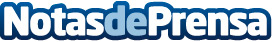 Reunión de la Comisión Estatal Contra la Violencia, el Racismo, la Xenofobia y la Intolerancia en el DeporteDatos de contacto:Nota de prensa publicada en: https://www.notasdeprensa.es/reunion-de-la-comision-estatal-contra-la_3 Categorias: Nacional Otros deportes http://www.notasdeprensa.es